108年度產業用水效能提升計畫「WASCO創新服務產業聯盟推動說明會」簡章背景說明：                                                  經濟部工業局自民國92年起推動產業節水工作迄今，為增加國內產業對於節水相關設備之投資意願及信心，及增加環保設備之投資效益，故於本(108)年度產業用水效能提升計畫辦理WASCO(Water Service Company)創新服務產業聯盟推動工作，期能增加廠商投入節水改善工作之意願，以達提升產業用水效率及帶動水再生產業發展之目的。為建立WASCO創新服務產業聯盟，本(108)年度規劃辦理召開1場次WASCO創新服務產業聯盟推動說明會，徵詢各界對於產業聯盟推動之策略及合作模式提供具體建議。會議資訊：  「WASCO創新服務產業聯盟推動說明會」議程產業用水效能提升計畫「WASCO創新服務產業聯盟」推動說明一、推動背景及目的：經濟部工業局自民國92年起推動產業節水工作迄今，為增加國內產業對於節水相關設備之投資意願及信心，及增加環保設備之投資效益，故於本(108)年度產業用水效能提升計畫辦理WASCO(Water Service Company)創新服務產業聯盟推動工作，期能增加廠商投入節水改善工作之意願，以達提升產業用水效率及帶動水再生產業發展之目的。二、推動方式及工作內容：(一). 召開WASCO創新服務產業聯盟推動說明會為建立WASCO創新服務產業聯盟，將先召開推動說明會，徵詢各界代表對於產業聯盟推動之策略及合作模式提供具體建議。(二). 成立WASCO創新服務產業聯盟徵詢上、中、下游之鏈結產業等相關業者合作意願，包括上游-元件製造，中游-套裝模組或客製模組系統整合業者，下游之系統施作/維護業者，以建立WASCO創新服務產業聯盟。三、WASCO創新服務產業聯盟推動示意圖：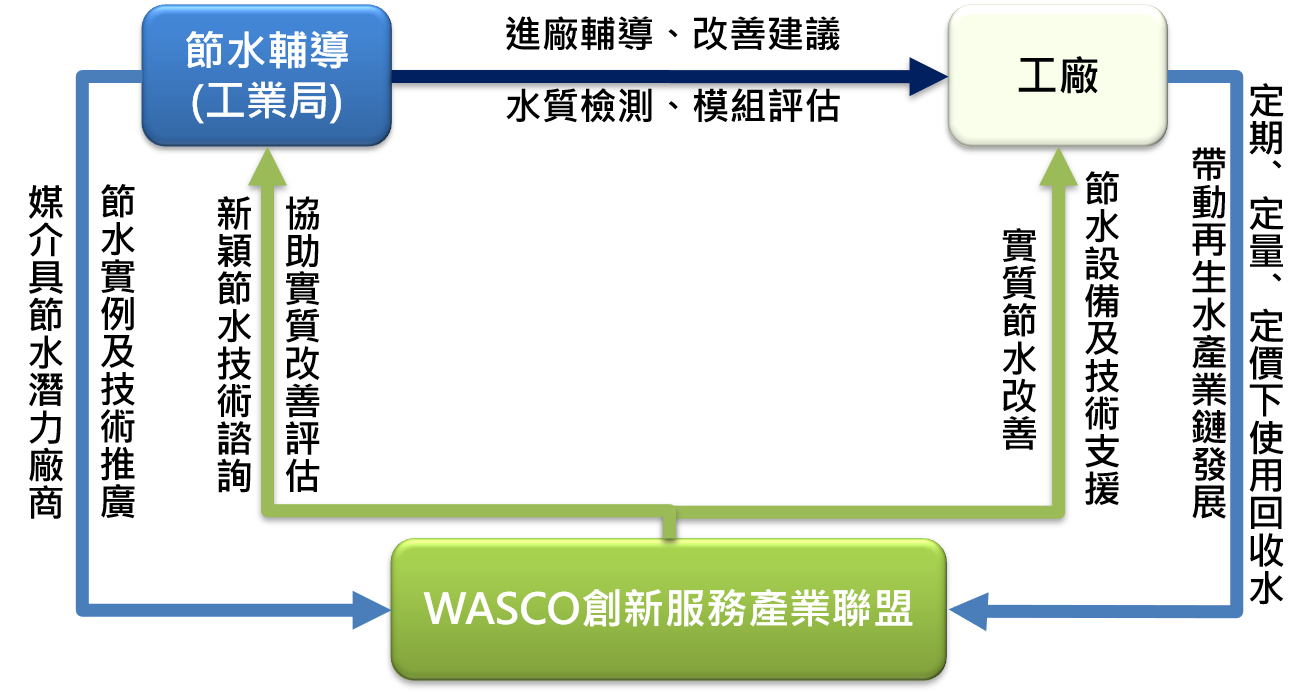 水再生產業上、中、下流產業鏈示意圖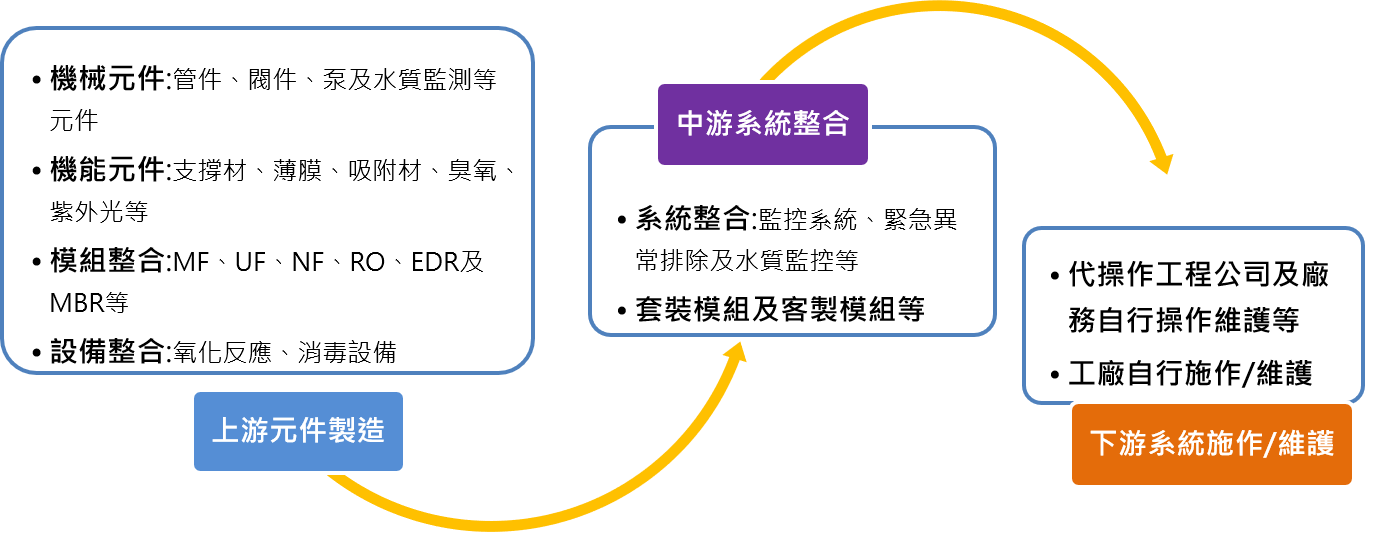 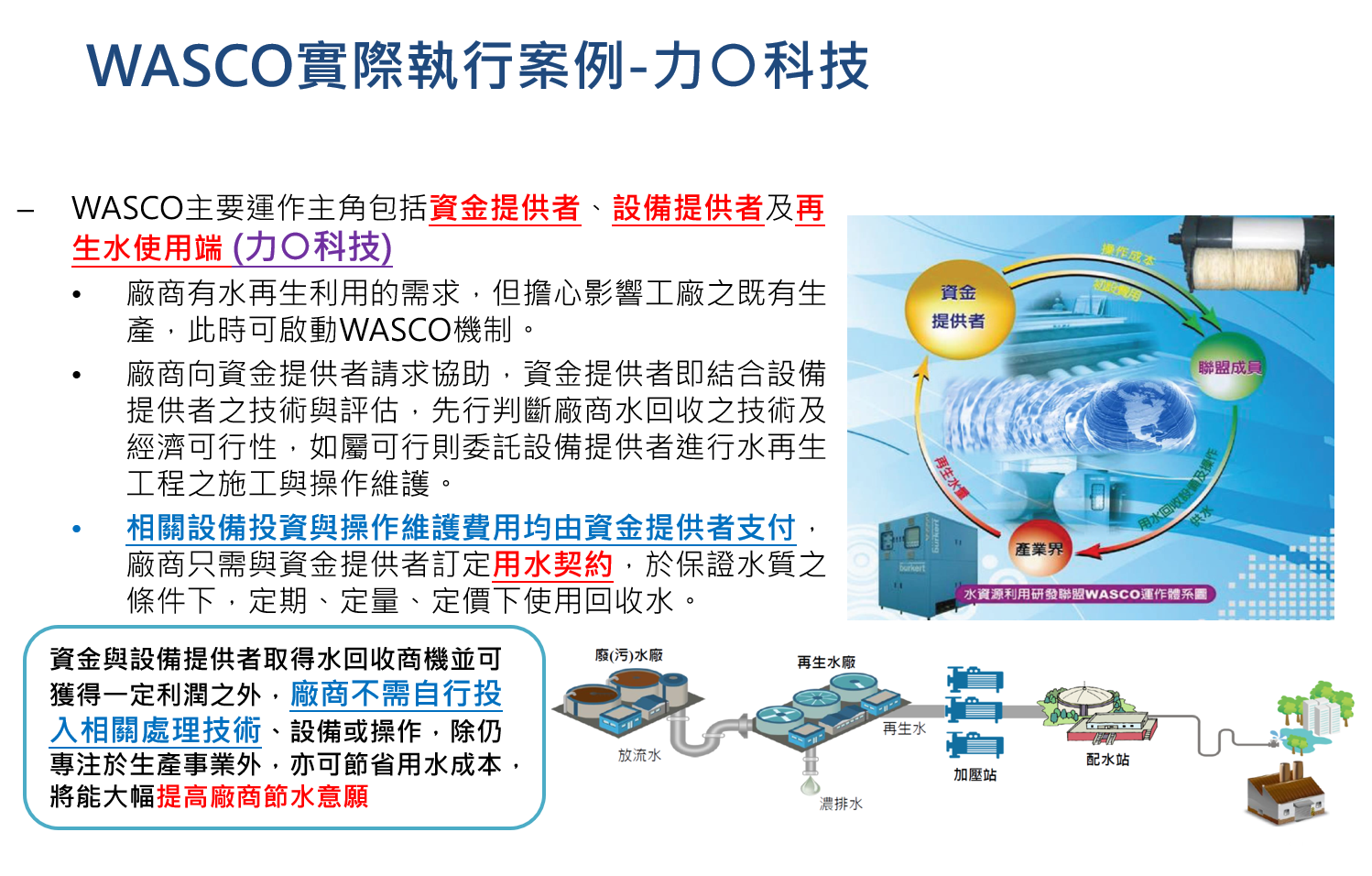 WASCO實際執行案例-力○科技「WASCO創新服務產業聯盟推動說明會」報名表備註：表格若不敷使用可自行影印 「WASCO創新服務產業聯盟推動說明會」會場資訊集思台大會議中心交通位置圖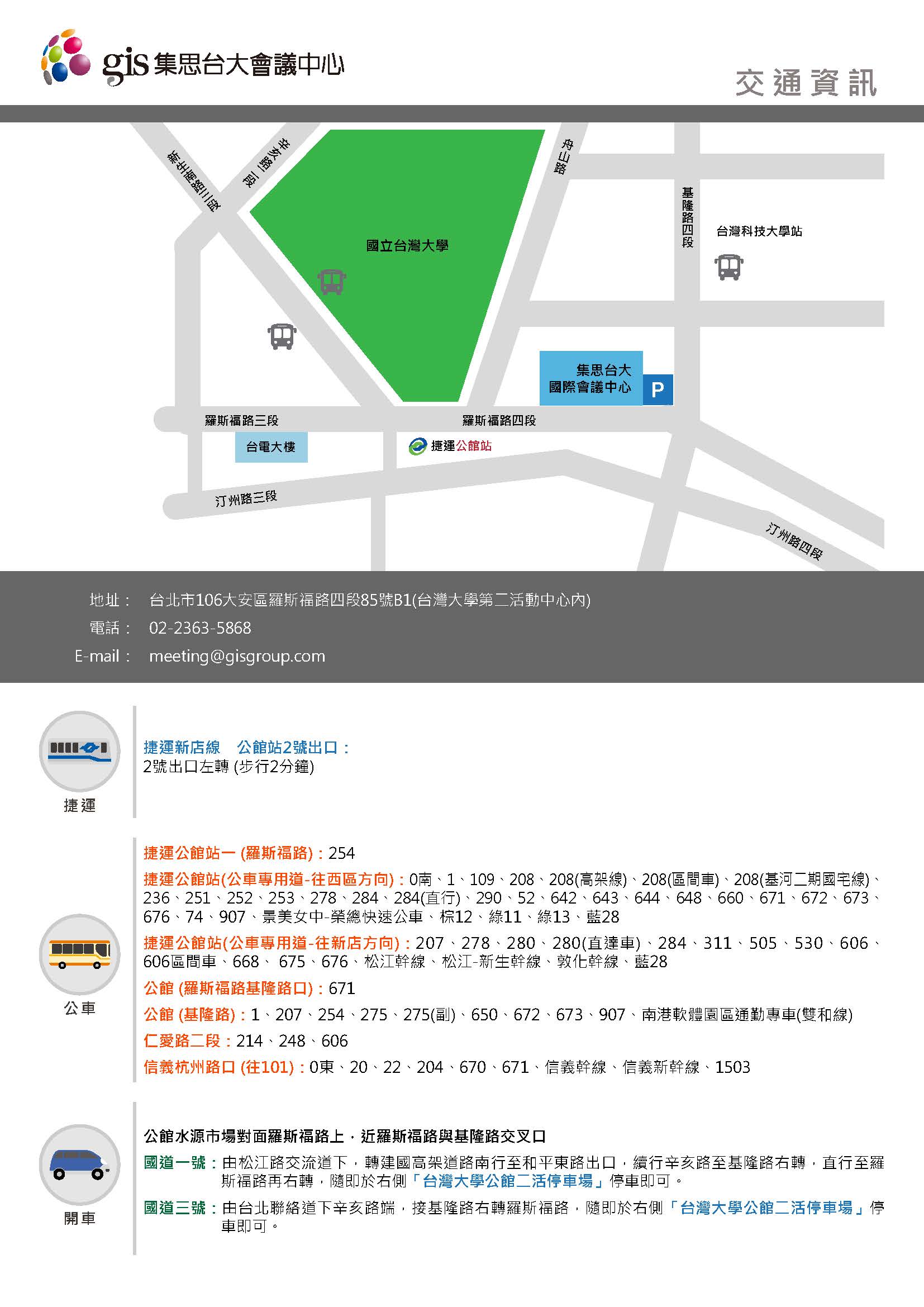 會議日期及地點：日期：108年06月26日(星期三)時間：09:00~12:00地點：集思台大會議中心達文西廳(B1) (台北市羅斯福路4段85號B1)報名方式：傳真、電子郵件或網路報名。線上報名：報名網址https://reurl.cc/ZdEpV或逕至本會網站(http://www.edf.org.tw)最新消息專區查詢。聯絡人：魏名軍 先生e-mail：wei@edf.org.tw電話：03-5910008  分機22傳真：03-5820231※報名表：如附件1。交通資訊：如附件2。時間時間時間議程主持人/主講人09:00~09:3030分鐘報到(集思台大會議中心B1達文西廳)報到(集思台大會議中心B1達文西廳)報到(集思台大會議中心B1達文西廳)09:30~09:4010分鐘長官致詞長官致詞長官致詞09:40~10:2040分鐘WASCO推動契機與挑戰WASCO推動契機與挑戰中興工程顧問社朱敬平 副主任10:20~11:0040分鐘ESCO商業模式推動經驗ESCO商業模式推動經驗綠色生產力基金會陳宗逸 協理11:00~11:2020分鐘WASCO創新服務聯盟推動說明WASCO創新服務聯盟推動說明環境與發展基金會魏名軍 副研究員11:20~12:0040分鐘綜合座談1.經濟部水利署綜合企劃組 張廣智組長2.工業技術研究院材化所 洪仁陽副組長3.中興工程顧問社 朱敬平 副主任4.綠色生產力基金會 陳宗逸 協理5.康淳科技股份有限公司 林緯平副總經理綜合座談1.經濟部水利署綜合企劃組 張廣智組長2.工業技術研究院材化所 洪仁陽副組長3.中興工程顧問社 朱敬平 副主任4.綠色生產力基金會 陳宗逸 協理5.康淳科技股份有限公司 林緯平副總經理工業局長官公司名稱姓    名職 稱姓    名午餐□葷食□素食E-mail電  話姓    名職 稱姓    名午餐□葷食□素食E-mail電  話姓    名職 稱姓    名午餐□葷食□素食E-mail電  話姓    名職 稱姓    名午餐□葷食□素食E-mail電  話姓    名職 稱姓    名午餐□葷食□素食E-mail電  話